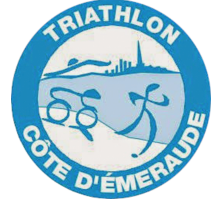    HORAIRES D’ENTRAINEMENT (sous réserve de modification)  Natation Les entraînements ont lieu à la piscine du Naye jusqu’à l’ouverture d’AquamaloMardi          12h00-13h15Mercredi      19h00-20h00Jeudi           20h00-21h30Samedi        12h00-13h00 Course à piedAdultes:Lundi :          18h30-20h00    Rendez-vous : Stade de Marville  PPG
Mardi :        18h30 - 20h00   Rendez vous: Port des bas Sablons
Jeudi :         18h30 - 20h00   Rendez vous: stade de Marville  VéloDimanche : Lieu de Rendez vous: Salle de l'AS TIMAC à Petit-Paramé 
Horaire suivant la saison : 9h00 l'hiver, 8h30 printemps et étéSamedi : Horaire à définir Musculation L'inscription au club vous donne l'accès à la salle de musculation de Bellevue, sans   supplément, une fois par semaine les heures d'ouverture sont précisées Ou salle de Muscu Marville en fonction des créneaux disponiblesEn dehors des horaires et jours prévus des sorties s’organisent via la page facebook du club